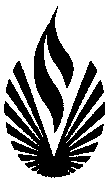 CHEERfor Viet NamCulture . Health . Education . Environmental . ResourcesCHEER for Viet Nam Scholarship Awardfor Innovation and Creativity2015-2016The ScholarshipScholarship Application due date: October 31st, 2014The CHEER for Viet Nam Scholarship Award for Innovation and Creativity aims to honor students in any fields who excel at innovation and creativity while advancing their higher education at Viet Nam National University, Ho Chi Minh City. We support students whose projects with scalable, replicable and sustainable solutions will benefit individuals and communities in Viet Nam. This scholarship is not a conventional scholarship rewarding academic achievement or providing support for financial needs.We are looking for students who have solved, artistic, scientific, linguistic, social or technical problems in a new or unusual way; students who have explored the latest thinking and ideas to address social, technical and environmental challenges and develop distinctive solutions to problems faced by their classrooms, schools, families, work place or communities; or students who have developed an innovative way to address the climate change, alternative energy, food safety, nutrition, people’s health, relationship, social diversity and entrepreneurship, social equity, education, economy, law etc…EligibilityEligible applicants to the CHEER for Viet Nam Scholarship for Innovation and Creativity must satisfy the following conditions:Applicants must be a full-time student in an undergraduate degree program or a graduate program.Applicants must attend one of the six member universities of the Viet Nam National University, Ho Chi Minh City.Applicants must work on one or several projects.Applicant must have a cumulative college Grade Point Average [GPA] of 15/20 or better on a 20/20 scale (or equivalent).Policies on DiscriminationWe do not promote or discriminate against any person or group based on race, gender, gender expression, religion, physical appearance, language, disability, age, and national origin.AwardsWe will award scholarships up to $2,000 at each VNU HCM member university, to applicants who demonstrate exceptional innovation and creativity.Project RequirementsWe encourage students to create a team project although individual projects will be considered. A project could be interdisciplinary and across universities. A project must be practical and could be applied in real life.Application RequirementsStudents must file the following documents:-Application form-Three letters of recommendations, one from the dean of the school, one from a faculty member a faculty in student’s field of study, and one from a counselor/advisor or person who knows the student’s project well.-A current transcript of your university/school/faculty/division/department.-A copy of your parents’ income tax return and your income tax return.Selection of RecipientsThe VNU HCM Selection Committee (SC) will work with each university to select the applicants who show the most promise in innovation and creativity, on the basis of their essays and their projects, letters of recommendation, and other relevant information. Academic and extracurricular information, community services play an important secondary role in helping the SC to get a full picture of the applicant. After the scholarship recipients are selected, the amount of each award is determined solely on the basis of the project needs.The Selection Committee reserves the right to decide, on a case-by-case basis, to contact applicants for phone interviews or to request additional materials. Applicants will be notified by mail and/or email in November whether or not they have been rewarded a scholarship.CHEER will work closely with the SC throughout the application process. The Selection Committee will submit a list of prospective applicants to CHEER, including support materials and the SC’s recommendations for final approval.ObligationsRecipients are required to supply the SC with current transcripts and notify the SC of any changes in school address, school enrollment, or other relevant information. At the end of each academic year, recipients are obligated to provide evidence that they remain students in good standing. Recipients are required to provide a progress report of their project(s) every six months. At the end of the project cycle recipients will participate in VNU HCMC Day of Innovation and Creativity to share their final work.Contact Information Mr. Ha Minh TruongOfficial of the Department of External RelationsViet Nam National University Ho Chi Minh CityKP6, Linh Trung, Thu Duc DistrictEmail: hmtruong@vnuhcm.edu.vn, Tel: 37242160 (ext 1453)Last name                                                                     Middle Name……………………………………………..First NameStreet Address                                                           District/City                                                                 ProvincePhone Number/Mobile                                                                                            Email AddressHave you solved a scientific, artistic or technical problem in a new, unusual or creative way? Have you developed a distinctive and original solution to a problem faced by your school, community, family or community? Have you developed an innovative way to save the environment or improve people’s health?In a separate sheet, in 800 words or less, please describe the originality of your project. Please be specific. Tell us the reasons for the project, how you did it, what do you expect to do with it and how society will benefit from your project. You should also include in your essay your creative, innovative process of your daily life. What are your college goals and plan? What do you hope to accomplish with this Scholarship? Please list the main activities or any extracurricular activities—jobs, school and community service; organizations, clubs, sports, hobbies, projects, special families responsibilities. Please write a sentence about each activity.How did you hear about this scholarship?In submitting this application, I certify that all the information provided is complete and accurate to the best of my knowledge. I understand that the falsification of information may result in termination of scholarship grants. I understand that all information will be considered confidential for review by the Foundation.Applicant’s Signature________________________________________________Date ________________________________An applicant for CHEER for Viet Nam Scholarship Award for Innovation and Creativity has asked you to provide a letter of recommendation. This scholarship is not a conventional scholarship rewarding academic achievement and financial needs. Its goal is to encourage and reward extraordinary innovative and creative problem solving. The scholarship aims to honor students in any fields who excel as creative problem-solvers while advancing their higher education at Viet Nam National University, Ho Chi Minh City.We are looking for students who have solved, artistic, scientific, linguistic, social and technical problem in a new or unusual way; students who have explored the latest thinking and ideas to address social, technical and environmental challenge and come up with distinctive solutions to problems faced by their classrooms, schools, families, work place or communities; or students who have developed an innovative way to address the climate change, alternative energy, food safety, nutrition, people’s health, relationship, social diversity and entrepreneurship, social equity, education, economy, law etc…We appreciate your time and effort in providing supporting information. This recommendation is for: Last name                                                                     Middle Name……………………………………………..First NameA brief description of the project.